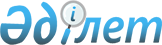 Отырар аудандық мәслихатының 2017 жылғы 27 желтоқсандағы № 23/116-VІ "2018-2020 жылдарға арналған ауылдық округтердің бюджеттері туралы" шешіміне өзгерістер енгізу туралы
					
			Мерзімі біткен
			
			
		
					Түркістан облысы Отырар аудандық мәслихатының 2018 жылғы 27 қыркүйектегі № 30/156-VI шешiмi. Түркістан облысының Әдiлет департаментiнде 2018 жылғы 2 қазанда № 4754 болып тiркелдi. Мерзімі өткендіктен қолданыс тоқтатылды
      Қазақстан Республикасының 2008 жылғы 4 желтоқсандағы Бюджет кодексінің 109-1 бабының 1 тармағына, "Қазақстан Республикасындағы жергілікті мемлекеттік басқару және өзін-өзі басқару туралы" Қазақстан Республикасының 2001 жылғы 23 қаңтардағы Заңының 6 бабының 1 тармағының 1) тармақшасына сәйкес, Отырар аудандық мәслихаты ШЕШІМ ҚАБЫЛДАДЫ:
      1. Отырар аудандық мәслихатының 2017 жылғы 27 желтоқсандағы № 23/116-VI "2018-2020 жылдарға арналған ауылдық бюджет туралы" (Нормативтік құқықтық актілерді мемлекеттік тіркеу тізілімінде № 4380 тіркелген, 2018 жылы 19 қаңтардағы "Отырар алқабы" газетінде және 2018 жылғы 23 қаңтарда Қазақстан Республикасының нормативтік құқықтық актілерінің эталондық бақылау банкінде электрондық түрде жарияланған) шешіміне мынадай өзгерістер енгізілсін:
      1 тармақ мынадай редакцияда жазылсын:
      "1. Қарақоңыр ауылдық округінің 2018-2020 жылдарға арналған бюджеті 1, 2 және 3 қосымшаларға сәйкес, оның ішінде 2018 жылға келесі көлемде бекітілсін:
      1) кiрiстер – 73 136 мың теңге:
      салықтық түсiмдер –8 261 мың теңге;
      салықтық емес түсiмдер – 1 698 мың теңге;
      негiзгi капиталды сатудан түсетiн түсiмдер – 0;
      трансферттердiң түсiмдерi – 63 177 мың теңге;
      2) шығындар – 73 136 мың теңге;
      3) таза бюджеттiк кредиттеу – 0:
      бюджеттік кредиттер – 0;
      бюджеттік кредиттерді өтеу – 0; 
      4) қаржы активтерімен жасалатын операциялар бойынша сальдо – 0:
      қаржы активтерін сатып алу – 0;
      мемлекеттік қаржы активтерін сатудан түсетін түсімдер – 0;
      5) бюджет тапшылығы (профициті) – 0;
      6) бюджет тапшылығын қаржыландыру (профицитін пайдалану) – 1 033 мың теңге;
      қарыздар түсімі – 0;
      қарыздарды өтеу – 0;
      бюджет қаражатының пайдаланылатын қалдықтары – 1 033 мың теңге.".
      5 тармақ мынадай редакцияда жазылсын:
      5. Балтакөл ауылдық округінің 2018-2020 жылдарға арналған бюджеті 7, 8 және 9 қосымшаларға сәйкес, оның ішінде 2018 жылға келесі көлемде бекітілсін:
      1) кiрiстер – 47 623 мың теңге:
      салықтық түсiмдер –2 556 мың теңге;
      салықтық емес түсiмдер – 85 мың теңге;
      негiзгi капиталды сатудан түсетiн түсiмдер – 0;
      трансферттердiң түсiмдерi – 44 982 мың теңге;
      2) шығындар – 47 623 мың теңге;
      3) таза бюджеттiк кредиттеу – 0:
      бюджеттік кредиттер – 0;
      бюджеттік кредиттерді өтеу – 0; 
      4) қаржы активтерімен жасалатын операциялар бойынша сальдо – 0:
      қаржы активтерін сатып алу – 0;
      мемлекеттік қаржы активтерін сатудан түсетін түсімдер – 0;
      5) бюджет тапшылығы (профициті) – 0;
      6) бюджет тапшылығын қаржыландыру (профицитін пайдалану) – 70 мың теңге;
      қарыздар түсімі – 0;
      қарыздарды өтеу – 0;
      бюджет қаражатының пайдаланылатын қалдықтары – 70 мың теңге.".
      7 тармақ мынадай редакцияда жазылсын:
      7. Талапты ауылдық округінің 2018-2020 жылдарға арналған бюджеті 10, 11 және 12-қосымшаларға сәйкес, оның ішінде 2018 жылға келесі көлемде бекітілсін:
      1) кiрiстер – 90 674 мың теңге:
      салықтық түсiмдер –6 281 мың теңге;
      салықтық емес түсiмдер – 197 мың теңге;
      негiзгi капиталды сатудан түсетiн түсiмдер – 0;
      трансферттердiң түсiмдерi – 84 196 мың теңге;
      2) шығындар – 90 674 мың теңге;
      3) таза бюджеттiк кредиттеу – 0:
      бюджеттік кредиттер – 0;
      бюджеттік кредиттерді өтеу – 0; 
      4) қаржы активтерімен жасалатын операциялар бойынша сальдо – 0:
      қаржы активтерін сатып алу – 0;
      мемлекеттік қаржы активтерін сатудан түсетін түсімдер – 0;
      5) бюджет тапшылығы (профициті) – 0;
      6) бюджет тапшылығын қаржыландыру (профицитін пайдалану) – 70 мың теңге;
      қарыздар түсімі – 0;
      қарыздарды өтеу – 0;
      бюджет қаражатының пайдаланылатын қалдықтары – 70 мың теңге.".
      9 тармақ мынадай редакцияда жазылсын:
      9. Шілік ауылдық округінің 2018-2020 жылдарға арналған бюджеті 13, 14 және 15-қосымшаларға сәйкес, оның ішінде 2018 жылға келесі көлемде бекітілсін:
      1) кiрiстер – 57 388 мың теңге:
      салықтық түсiмдер –12 779 мың теңге;
      салықтық емес түсiмдер – 1 510 мың теңге;
      негiзгi капиталды сатудан түсетiн түсiмдер – 0;
      трансферттердiң түсiмдерi – 43 099 мың теңге;
      2) шығындар – 57 388 мың теңге;
      3) таза бюджеттiк кредиттеу – 0:
      бюджеттік кредиттер – 0;
      бюджеттік кредиттерді өтеу – 0; 
      4) қаржы активтерімен жасалатын операциялар бойынша сальдо – 0:
      қаржы активтерін сатып алу – 0;
      мемлекеттік қаржы активтерін сатудан түсетін түсімдер – 0;
      5) бюджет тапшылығы (профициті) – 0;
      6) бюджет тапшылығын қаржыландыру (профицитін пайдалану) – 1 495 мың теңге;
      қарыздар түсімі – 0;
      қарыздарды өтеу – 0;
      бюджет қаражатының пайдаланылатын қалдықтары – 1 495 мың теңге.".
      11 тармақ мынадай редакцияда жазылсын:
      11. Шәуілдір ауылдық округінің 2018-2020 жылдарға арналған бюджеті 16, 17 және 18-қосымшаларға сәйкес, оның ішінде 2018 жылға келесі көлемде бекітілсін:
      1) кiрiстер – 290 032 мың теңге:
      салықтық түсiмдер –34 631 мың теңге;
      салықтық емес түсiмдер – 650 мың теңге;
      негiзгi капиталды сатудан түсетiн түсiмдер – 0;
      трансферттердiң түсiмдерi – 254 751 мың теңге;
      2) шығындар – 290 032 мың теңге;
      3) таза бюджеттiк кредиттеу – 0:
      бюджеттік кредиттер – 0;
      бюджеттік кредиттерді өтеу – 0; 
      4) қаржы активтерімен жасалатын операциялар бойынша сальдо – 0:
      қаржы активтерін сатып алу – 0;
      мемлекеттік қаржы активтерін сатудан түсетін түсімдер – 0;
      5) бюджет тапшылығы (профициті) – 0;
      6) бюджет тапшылығын қаржыландыру (профицитін пайдалану) – 635 мың теңге;
      қарыздар түсімі – 0;
      қарыздарды өтеу – 0;
      бюджет қаражатының пайдаланылатын қалдықтары – 635 мың теңге.".
      13 тармақ мынадай редакцияда жазылсын:
      13. Темір ауылдық округінің 2018-2020 жылдарға арналған бюджеті 19, 20 және 21-қосымшаларға сәйкес, оның ішінде 2018 жылға келесі көлемде бекітілсін:
      1) кiрiстер – 110 410 мың теңге, оның iшiнде:
      салықтық түсiмдер –7 471 мың теңге;
      салықтық емес түсiмдер – 5 303 мың теңге;
      негiзгi капиталды сатудан түсетiн түсiмдер – 0;
      трансферттердiң түсiмдерi – 97 636 мың теңге;
      2) шығындар – 110 410 мың теңге;
      3) таза бюджеттiк кредиттеу – 0:
      бюджеттік кредиттер – 0;
      бюджеттік кредиттерді өтеу – 0; 
      4) қаржы активтерімен жасалатын операциялар бойынша сальдо – 0:
      қаржы активтерін сатып алу – 0;
      мемлекеттік қаржы активтерін сатудан түсетін түсімдер – 0;
      5) бюджет тапшылығы (профициті) – 0;
      6) бюджет тапшылығын қаржыландыру (профицитін пайдалану) – 5 288 мың теңге:
      қарыздар түсімі – 0;
      қарыздарды өтеу – 0;
      бюджет қаражатының пайдаланылатын қалдықтары – 5 288 мың теңге.".
      15 тармақ мынадай редакцияда жазылсын:
      15. Маяқұм ауылдық округінің 2018-2020 жылдарға арналған бюджеті 22, 23 және 24-қосымшаға сәйкес, оның ішінде 2018 жылға келесі көлемде бекітілсін:
      1) кiрiстер – 54 168 мың теңге:
      салықтық түсiмдер –4 514 мың теңге;
      салықтық емес түсiмдер – 187 мың теңге;
      негiзгi капиталды сатудан түсетiн түсiмдер – 0;
      трансферттердiң түсiмдерi – 49 467 мың теңге;
      2) шығындар – 54 168 мың теңге;
      3) таза бюджеттiк кредиттеу – 0:
      бюджеттік кредиттер – 0;
      бюджеттік кредиттерді өтеу – 0; 
      4) қаржы активтерімен жасалатын операциялар бойынша сальдо – 0:
      қаржы активтерін сатып алу – 0;
      мемлекеттік қаржы активтерін сатудан түсетін түсімдер – 0;
      5) бюджет тапшылығы (профициті) – 0;
      6) бюджет тапшылығын қаржыландыру (профицитін пайдалану) – 2 мың теңге;
      қарыздар түсімі – 0;
      қарыздарды өтеу – 0;
      бюджет қаражатының пайдаланылатын қалдықтары – 2 мың теңге.".
      17 тармақ мынадай редакцияда жазылсын:
      17. Отырар ауылдық округінің 2018-2020 жылдарға арналған бюджеті 25, 26 және 27-қосымшаларға сәйкес, оның ішінде 2018 жылға келесі көлемде бекітілсін:
      1) кiрiстер – 80 195 мың теңге:
      салықтық түсiмдер –9 740 мың теңге;
      салықтық емес түсiмдер – 3 909 мың теңге;
      негiзгi капиталды сатудан түсетiн түсiмдер – 0;
      трансферттердiң түсiмдерi – 66 546 мың теңге;
      2) шығындар – 80 195 мың теңге;
      3) таза бюджеттiк кредиттеу – 0:
      бюджеттік кредиттер – 0;
      бюджеттік кредиттерді өтеу – 0; 
      4) қаржы активтерімен жасалатын операциялар бойынша сальдо – 0:
      қаржы активтерін сатып алу – 0;
      мемлекеттік қаржы активтерін сатудан түсетін түсімдер – 0;
      5) бюджет тапшылығы (профициті) – 0;
      6) бюджет тапшылығын қаржыландыру (профицитін пайдалану) – 3 894 мың теңге;
      қарыздар түсімі – 0;
      қарыздарды өтеу – 0;
      бюджет қаражатының пайдаланылатын қалдықтары – 3 894 мың теңге.".
      19 тармақ мынадай редакцияда жазылсын:
      19. Қоғам ауылдық округінің 2018-2020 жылдарға арналған бюджеті 28, 29 және 30-қосымшаларға сәйкес, оның ішінде 2018 жылға келесі көлемде бекітілсін:
      1) кiрiстер – 67 168 мың теңге:
      салықтық түсiмдер –4 483 мың теңге;
      салықтық емес түсiмдер – 15 мың теңге;
      негiзгi капиталды сатудан түсетiн түсiмдер – 0;
      трансферттердiң түсiмдерi – 62 670 мың теңге;
      2) шығындар – 67 168 мың теңге;
      3) таза бюджеттiк кредиттеу – 0:
      бюджеттік кредиттер – 0;
      бюджеттік кредиттерді өтеу – 0; 
      4) қаржы активтерімен жасалатын операциялар бойынша сальдо – 0:
      қаржы активтерін сатып алу – 0;
      мемлекеттік қаржы активтерін сатудан түсетін түсімдер – 0;
      5) бюджет тапшылығы (профициті) – 0;
      6) бюджет тапшылығын қаржыландыру (профицитін пайдалану) – 0;
      қарыздар түсімі – 0;
      қарыздарды өтеу – 0;
      бюджет қаражатының пайдаланылатын қалдықтары – 0.".
      Көрсетілген шешімнің 1, 7, 10, 13, 16, 19, 22, 25, 28 - қосымшалары осы шешімнің 1, 2, 3, 4, 5, 6, 7, 8, 9 - қосымшаларына сәйкес жаңа редакцияда жазылсын.
      2. "Отырар аудандық мәслихат аппараты" мемлекеттік мекемесі Қазақстан Республикасының заңнамалық актілерінде белгіленген тәртіппен:
      1) осы шешімнің аумақтық әділет органында мемлекеттік тіркелуін;
      2) осы шешім мемлекеттік тіркелгеннен кейін күнтізбелік он күн ішінде оның көшірмесін қағаз және электронды түрде қазақ және орыс тілдерінде "Республикалық құқықтық ақпарат орталығы" шаруашылық жүргізу құқығындағы республикалық мемлекеттік кәсіпорнына ресми жариялау және Қазақстан Республикасы нормативтік құқықтық актілерінің эталондық бақылау банкіне енгізу үшін жіберілуін;
      3) осы шешім мемлекеттік тіркелгеннен кейін күнтізбелік он күн ішінде оның көшірмесін Отырар ауданының аумағында таратылатын мерзімді баспа басылымдарында ресми жариялауға жіберілуін;
      4) ресми жарияланғаннан кейін осы шешімді Отырар аудандық мәслихаттың интернет-ресурсына орналастыруын қамтамасыз етсін.
      3. Осы шешім 2018 жылдың 1 қаңтарынан бастап қолданысқа енгізіледі. 2018 жылға арналған Қарақоңыр ауылдық округінің бюджеті 2018 жылға арналған Балтакөл ауылдық округінің бюджеті 2018 жылға арналған Талапты ауылдық округінің бюджеті 2018 жылға арналған Шілік ауылдық округінің бюджеті 2018 жылға арналған Шәуілдір ауылдық округінің бюджеті 2018 жылға арналған Темір ауылдық округінің бюджеті 2018 жылға арналған Маяқұм ауылдық округінің бюджеті 2018 жылға арналған Отырар ауылдық округінің бюджеті 2018 жылға арналған Қоғам ауылдық округінің бюджеті
					© 2012. Қазақстан Республикасы Әділет министрлігінің «Қазақстан Республикасының Заңнама және құқықтық ақпарат институты» ШЖҚ РМК
				
      Аудандық мәслихат

      сессиясының төрағасы

Б.Тұрмаханбетов

      Аудандық мәслихат хатшысы

М.Манапов
Отырар аудандық
мәслихатының 2018
жылғы 27 қыркүйектегі
№ 30/156-VI шешіміне
1-қосымшаОтырар аудандық
мәслихатының 2017
жылғы 27 желтоқсандағы
№ 23/116-VI шешіміне
1-қосымша
Санат Атауы
Санат Атауы
Санат Атауы
Санат Атауы
Санат Атауы
Сомасы, мың теңге
Сынып
Сынып
Сынып
Сынып
Сомасы, мың теңге
Ішкі сыныбы
Ішкі сыныбы
Ішкі сыныбы
Сомасы, мың теңге
Сомасы, мың теңге
1
1
1
2
3
1. КІРІСТЕР
73 136
1
Салықтық түсімдер
8 261
01
Табыс салығы
5 247
2
Жеке табыс салығы
5 247
04
Меншікке салынатын салықтар
3 014
1
Мүлікке салынатын салықтар
75
3
Жер салығы
356
4
Көлік құралдарына салынатын салық
2 583
2
Салықтық емес түсімдер
1 698
3
Негізгі капиталды сатудан түсетін түсімдер
0
4
Трасферттердің түсімдері
63 177
02
Мемлекеттік басқарудың жоғары тұрған органдарынан түсетін трасферттер
63 177
3
Аудандардың (облыстық маңызы бар қаланың) бюджетінен трансферттер
63 177
Функционалдық топ Атауы
Функционалдық топ Атауы
Функционалдық топ Атауы
Функционалдық топ Атауы
Функционалдық топ Атауы
Сомасы, мың теңге
Кіші функция
Кіші функция
Кіші функция
Кіші функция
Сомасы, мың теңге
Бюджеттік бағдарламалардың әкімшісі
Бюджеттік бағдарламалардың әкімшісі
Бюджеттік бағдарламалардың әкімшісі
Сомасы, мың теңге
Бағдарлама
Бағдарлама
Сомасы, мың теңге
2. ШЫҒЫНДАР
73 136
01
Жалпы сипаттағы мемлекеттiк қызметтер 
24 565
1
Мемлекеттiк басқарудың жалпы функцияларын орындайтын өкiлдi, атқарушы және басқа органдар
24 565
124
Аудандық маңызы бар қала, ауыл, кент, ауылдық округ әкімінің аппараты
24 565
001
Аудандық маңызы бар қала, ауыл, кент, ауылдық округ әкімінің қызметін қамтамасыз ету жөніндегі қызметтер
23 627
022
Мемлекеттік органның күрделі шығыстары
938
04
Білім беру
46 477
1
Мектепке дейінгі тәрбие және оқыту
46 477
124
Аудандық маңызы бар қала, ауыл, кент, ауылдық округ әкімінің аппараты
46 477
004
Мектепке дейінгі тәрбиелеу және оқыту және мектепке дейінгі тәрбиелеу және оқыту ұйымдарында медициналық қызмет көрсетуді ұйымдастыру
46 477
07
Тұрғын үй-коммуналдық шаруашылық
2 094
Функционалдық топ Атауы
Функционалдық топ Атауы
Функционалдық топ Атауы
Функционалдық топ Атауы
Функционалдық топ Атауы
Сомасы мың теңге
Кіші функция
Кіші функция
Кіші функция
Кіші функция
Сомасы мың теңге
Бюджеттік бағдарламалардың әкімшісі
Бюджеттік бағдарламалардың әкімшісі
Бюджеттік бағдарламалардың әкімшісі
Сомасы мың теңге
Бағдарлама
Бағдарлама
Сомасы мың теңге
3
Елді-мекендерді көркейту
2 094
124
Аудандық маңызы бар қала, ауыл, кент, ауылдық округ әкімінің аппараты
2 094
008
Елді мекендердегі көшелерді жарықтандыру
400
009
Елді мекендердің санитариясын қамтамасыз ету
220
011
Елді мекендерді абаттандыру мен көгалдандыру
1 474
3. ТАЗА БЮДЖЕТТІК КРЕДИТТЕУ
0
Бюджеттік кредиттер
0
Бюджеттік кредиттерді өтеу
0
4. ҚАРЖЫ АКТИВТЕРІМЕН ОПЕРАЦИЯЛАР БОЙЫНША САЛЬДО
0
Қаржы активтерін сатып алу
0
Мемлекеттің қаржы активтерін сатудан түсетін түсімдер
0
5. БЮДЖЕТ ТАПШЫЛЫҒЫ (ПРОФИЦИТ)
0
6. БЮДЖЕТ ТАПШЫЛЫҒЫН ҚАРЖЫЛАНДЫРУ (ПРОФИЦИТІН ПАЙДАЛАНУ)
1 033
Қарыздар түсімі
0
Қарыздарды өтеу
0
8
Бюджет қаражатының пайдаланылатын қалдықтары
1 033
1
Бюджет қаражаты қалдықтары
1 033
1
Бюджет қаражатының бос қалдықтары
1 033
1
Бюджет қаражатының бос қалдықтары
1 033Отырар аудандық
мәслихатының 2018
жылғы 27 қыркүйектегі
№ 30/156-VI шешіміне
2-қосымшаОтырар аудандық
мәслихатының 2017
жылғы 27 желтоқсандағы
№ 23/116-VI шешіміне
7-қосымша
Санат Атауы
Санат Атауы
Санат Атауы
Санат Атауы
Санат Атауы
Сомасы, мың теңге
Сынып
Сынып
Сынып
Сынып
Сомасы, мың теңге
Ішкі сыныбы
Ішкі сыныбы
Ішкі сыныбы
Сомасы, мың теңге
Сомасы, мың теңге
1
1
1
2
3
1. КІРІСТЕР
47623
1
Салықтық түсімдер
2556
01
Табыс салығы
286
2
Жеке табыс салығы
286
04
Меншікке салынатын салықтар
2270
1
Мүлікке салынатын салықтар
48
3
Жер салығы
408
4
Көлік құралдарына салынатын салық
1814
2
Салықтық емес түсімдер
85
3
Негізгі капиталды сатудан түсетін түсімдер
0
4
Трасферттердің түсімдері
44982
02
Мемлекеттік басқарудың жоғары тұрған органдарынан түсетін трасферттер
44982
3
Аудандардың (облыстық маңызы бар қаланың) бюджетінен трансферттер
44982
Функционалдық топ Атауы
Функционалдық топ Атауы
Функционалдық топ Атауы
Функционалдық топ Атауы
Функционалдық топ Атауы
Сомасы, мың теңге
Кіші функция
Кіші функция
Кіші функция
Кіші функция
Сомасы, мың теңге
Бюджеттік бағдарламалардың әкімшісі
Бюджеттік бағдарламалардың әкімшісі
Бюджеттік бағдарламалардың әкімшісі
Сомасы, мың теңге
Бағдарлама
Бағдарлама
Сомасы, мың теңге
2. ШЫҒЫНДАР
47623
01
Жалпы сипаттағы мемлекеттiк қызметтер 
24728
1
Мемлекеттiк басқарудың жалпы функцияларын орындайтын өкiлдi, атқарушы және басқа органдар
24728
124
Аудандық маңызы бар қала, ауыл, кент, ауылдық округ әкімінің аппараты
24728
001
Аудандық маңызы бар қала, ауыл, кент, ауылдық округ әкімінің қызметін қамтамасыз ету жөніндегі қызметтер
24728
04
Білім беру
20800
1
Мектепке дейінгі тәрбие және оқыту
20800
124
Аудандық маңызы бар қала, ауыл, кент, ауылдық округ әкімінің аппараты
20800
004
Мектепке дейінгі тәрбиелеу және оқыту және мектепке дейінгі тәрбиелеу және оқыту ұйымдарында медициналық қызмет көрсетуді ұйымдастыру
20800
07
Тұрғын үй-коммуналдық шаруашылық
1095
Функционалдық топ Атауы
Функционалдық топ Атауы
Функционалдық топ Атауы
Функционалдық топ Атауы
Функционалдық топ Атауы
Сомасы, мың теңге
Кіші функция
Кіші функция
Кіші функция
Кіші функция
Сомасы, мың теңге
Бюджеттік бағдарламалардың әкімшісі
Бюджеттік бағдарламалардың әкімшісі
Бюджеттік бағдарламалардың әкімшісі
Сомасы, мың теңге
Бағдарлама
Бағдарлама
Сомасы, мың теңге
3
Елді-мекендерді көркейту
1095
124
Аудандық маңызы бар қала, ауыл, кент, ауылдық округ әкімінің аппараты
1095
008
Елді мекендердегі көшелерді жарықтандыру
200
009
Елді мекендердің санитариясын қамтамасыз ету
300
011
Елді мекендерді абаттандыру мен көгалдандыру
595
12
Көлiк және коммуникация
1000
1
Автомобиль көлiгi
1000
124
Аудандық маңызы бар қала, ауыл, кент, ауылдық округ әкімінің аппараты
1000
013
Аудандық маңызы бар қалаларда, ауылдарда, кенттерде, ауылдық округтерде автомобиль жолдарының жұмыс істеуін қамтамасыз ету
1000
3. ТАЗА БЮДЖЕТТІК КРЕДИТТЕУ
0
Бюджеттік кредиттер
0
Бюджеттік кредиттерді өтеу
0
4. ҚАРЖЫ АКТИВТЕРІМЕН ОПЕРАЦИЯЛАР БОЙЫНША САЛЬДО
0
Қаржы активтерін сатып алу
0
Мемлекеттің қаржы активтерін сатудан түсетін түсімдер
0
5. БЮДЖЕТ ТАПШЫЛЫҒЫ (ПРОФИЦИТ)
0
6. БЮДЖЕТ ТАПШЫЛЫҒЫН ҚАРЖЫЛАНДЫРУ (ПРОФИЦИТІН ПАЙДАЛАНУ)
70
Қарыздар түсімі
0
Қарыздарды өтеу
0
8
Бюджет қаражатының пайдаланылатын қалдықтары
70
1
Бюджет қаражаты қалдықтары
70
1
Бюджет қаражатының бос қалдықтары
70
1
Бюджет қаражатының бос қалдықтары
70Отырар аудандық
мәслихатының 2018
жылғы 27 қыркүйектегі
№ 30/156-VI шешіміне
3-қосымшаОтырар аудандық
мәслихатының 2017
жылғы 27 желтоқсандағы
№ 23/116-VI шешіміне
10-қосымша
Санат Атауы
Санат Атауы
Санат Атауы
Санат Атауы
Санат Атауы
Сомасы, мың теңге
Сынып
Сынып
Сынып
Сынып
Сомасы, мың теңге
Ішкі сыныбы
Ішкі сыныбы
Ішкі сыныбы
Сомасы, мың теңге
Сомасы, мың теңге
1
1
1
2
3
1. КІРІСТЕР
90674
1
Салықтық түсімдер
6281
01
Табыс салығы
2644
2
Жеке табыс салығы
2644
04
Меншікке салынатын салықтар
3637
1
Мүлікке салынатын салықтар
97
3
Жер салығы
541
4
Көлік құралдарына салынатын салық
2999
2
Салықтық емес түсімдер
197
3
Негізгі капиталды сатудан түсетін түсімдер
0
4
Трасферттердің түсімдері
84 196
02
Мемлекеттік басқарудың жоғары тұрған органдарынан түсетін трасферттер
84 196
3
Аудандардың (облыстық маңызы бар қаланың) бюджетінен трансферттер
84 196
Функционалдық топ Атауы
Функционалдық топ Атауы
Функционалдық топ Атауы
Функционалдық топ Атауы
Функционалдық топ Атауы
Сомасы, мың теңге
Кіші функция
Кіші функция
Кіші функция
Кіші функция
Сомасы, мың теңге
Бюджеттік бағдарламалардың әкімшісі
Бюджеттік бағдарламалардың әкімшісі
Бюджеттік бағдарламалардың әкімшісі
Сомасы, мың теңге
Бағдарлама
Бағдарлама
Сомасы, мың теңге
2. ШЫҒЫНДАР
90674
01
Жалпы сипаттағы мемлекеттiк қызметтер 
29708
1
Мемлекеттiк басқарудың жалпы функцияларын орындайтын өкiлдi, атқарушы және басқа органдар
29708
124
Аудандық маңызы бар қала, ауыл, кент, ауылдық округ әкімінің аппараты
29708
001
Аудандық маңызы бар қала, ауыл, кент, ауылдық округ әкімінің қызметін қамтамасыз ету жөніндегі қызметтер
29528
022
Мемлекеттік органның күрделі шығыстары
180
04
Білім беру
55457
1
Мектепке дейінгі тәрбие және оқыту
55457
124
Аудандық маңызы бар қала, ауыл, кент, ауылдық округ әкімінің аппараты
55457
004
Мектепке дейінгі тәрбиелеу және оқыту және мектепке дейінгі тәрбиелеу және оқыту ұйымдарында медициналық қызмет көрсетуді ұйымдастыру
55457
07
Тұрғын үй-коммуналдық шаруашылық
2402
Функционалдық топ Атауы
Функционалдық топ Атауы
Функционалдық топ Атауы
Функционалдық топ Атауы
Функционалдық топ Атауы
Сомасы мың теңге
Кіші функция
Кіші функция
Кіші функция
Кіші функция
Сомасы мың теңге
Бюджеттік бағдарламалардың әкімшісі
Бюджеттік бағдарламалардың әкімшісі
Бюджеттік бағдарламалардың әкімшісі
Сомасы мың теңге
Бағдарлама
Бағдарлама
Сомасы мың теңге
3
Елді-мекендерді көркейту
2402
124
Аудандық маңызы бар қала, ауыл, кент, ауылдық округ әкімінің аппараты
2402
008
Елді мекендердегі көшелерді жарықтандыру
883
009
Елді мекендердің санитариясын қамтамасыз ету
220
011
Елді мекендерді абаттандыру мен көгалдандыру
1299
12
Көлiк және коммуникация
3107
1
Автомобиль көлiгi
3107
124
Аудандық маңызы бар қала, ауыл, кент, ауылдық округ әкімінің аппараты
3107
013
Аудандық маңызы бар қалаларда, ауылдарда, кенттерде, ауылдық округтерде автомобиль жолдарының жұмыс істеуін қамтамасыз ету
3107
3. ТАЗА БЮДЖЕТТІК КРЕДИТТЕУ
0
Бюджеттік кредиттер
0
Бюджеттік кредиттерді өтеу
0
4. ҚАРЖЫ АКТИВТЕРІМЕН ОПЕРАЦИЯЛАР БОЙЫНША САЛЬДО
0
Қаржы активтерін сатып алу
0
Мемлекеттің қаржы активтерін сатудан түсетін түсімдер
0
5. БЮДЖЕТ ТАПШЫЛЫҒЫ (ПРОФИЦИТ)
0
6. БЮДЖЕТ ТАПШЫЛЫҒЫН ҚАРЖЫЛАНДЫРУ (ПРОФИЦИТІН ПАЙДАЛАНУ)
70
Қарыздар түсімі
0
Қарыздарды өтеу
0
8
Бюджет қаражатының пайдаланылатын қалдықтары
70
1
Бюджет қаражаты қалдықтары
70
1
Бюджет қаражатының бос қалдықтары
70
1
Бюджет қаражатының бос қалдықтары
70Отырар аудандық
мәслихатының 2018
жылғы 27 қыркүйектегі
№ 30/156-VI шешіміне
4-қосымшаОтырар аудандық
мәслихатының 2017
жылғы 27 желтоқсандағы
№ 23/116-VI шешіміне
13-қосымша
Санат Атауы
Санат Атауы
Санат Атауы
Санат Атауы
Санат Атауы
Сомасы, мың теңге
Сынып
Сынып
Сынып
Сынып
Сомасы, мың теңге
Ішкі сыныбы
Ішкі сыныбы
Ішкі сыныбы
Сомасы, мың теңге
Сомасы, мың теңге
1
1
1
2
3
1. КІРІСТЕР
57 388
1
Салықтық түсімдер
12 779
01
Табыс салығы
8 379
2
Жеке табыс салығы
8 379
04
Меншікке салынатын салықтар
4 425
1
Мүлікке салынатын салықтар
52
3
Жер салығы
258
4
Көлік құралдарына салынатын салық
4 090
2
Салықтық емес түсімдер
1 510
3
Негізгі капиталды сатудан түсетін түсімдер
0
4
Трансферттердің түсімдері
43 099
02
Мемлекеттік басқарудың жоғары тұрған органдарынан түсетін трасферттер
43 099
3
Аудандардың (облыстық маңызы бар қаланың) бюджетінен трансферттер
43 099
Функционалдық топ Атауы
Функционалдық топ Атауы
Функционалдық топ Атауы
Функционалдық топ Атауы
Функционалдық топ Атауы
Сомасы, мың теңге
Кіші функция
Кіші функция
Кіші функция
Кіші функция
Сомасы, мың теңге
Бюджеттік бағдарламалардың әкімшісі
Бюджеттік бағдарламалардың әкімшісі
Бюджеттік бағдарламалардың әкімшісі
Сомасы, мың теңге
Бағдарлама
Бағдарлама
Сомасы, мың теңге
2. ШЫҒЫНДАР
57 388
01
Жалпы сипаттағы мемлекеттiк қызметтер 
23 662
1
Мемлекеттiк басқарудың жалпы функцияларын орындайтын өкiлдi, атқарушы және басқа органдар
23 662
124
Аудандық маңызы бар қала, ауыл, кент, ауылдық округ әкімінің аппараты
23 662
001
Аудандық маңызы бар қала, ауыл, кент, ауылдық округ әкімінің қызметін қамтамасыз ету жөніндегі қызметтер
23 362
022
Мемлекеттік органның күрделі шығыстары
300
04
Білім беру
20 918
1
Мектепке дейінгі тәрбие және оқыту
20 918
124
Аудандық маңызы бар қала, ауыл, кент, ауылдық округ әкімінің аппараты
20 918
004
Мектепке дейінгі тәрбиелеу және оқыту және мектепке дейінгі тәрбиелеу және оқыту ұйымдарында медициналық қызмет көрсетуді ұйымдастыру
20 918
07
Тұрғын үй-коммуналдық шаруашылық
12 808
Функционалдық топ Атауы
Функционалдық топ Атауы
Функционалдық топ Атауы
Функционалдық топ Атауы
Функционалдық топ Атауы
Сомасы, мың теңге
Кіші функция
Кіші функция
Кіші функция
Кіші функция
Сомасы, мың теңге
Бюджеттік бағдарламалардың әкімшісі
Бюджеттік бағдарламалардың әкімшісі
Бюджеттік бағдарламалардың әкімшісі
Сомасы, мың теңге
Бағдарлама
Бағдарлама
Сомасы, мың теңге
3
Елді-мекендерді көркейту
12 808
124
Аудандық маңызы бар қала, ауыл, кент, ауылдық округ әкімінің аппараты
12 808
008
Елді мекендердегі көшелерді жарықтандыру
1 500
009
Елді мекендердің санитариясын қамтамасыз ету
500
011
Елді мекендерді абаттандыру мен көгалдандыру
10 808
3. ТАЗА БЮДЖЕТТІК КРЕДИТТЕУ
0
Бюджеттік кредиттер
0
Бюджеттік кредиттерді өтеу
0
4. ҚАРЖЫ АКТИВТЕРІМЕН ОПЕРАЦИЯЛАР БОЙЫНША САЛЬДО
0
Қаржы активтерін сатып алу
0
Мемлекеттің қаржы активтерін сатудан түсетін түсімдер
0
5. БЮДЖЕТ ТАПШЫЛЫҒЫ (ПРОФИЦИТ)
0
6. БЮДЖЕТ ТАПШЫЛЫҒЫН ҚАРЖЫЛАНДЫРУ (ПРОФИЦИТІН ПАЙДАЛАНУ)
1 495
Қарыздар түсімі
0
Қарыздарды өтеу
0
8
Бюджет қаражатының пайдаланылатын қалдықтары
1 495
1
Бюджет қаражаты қалдықтары
1 495
1
Бюджет қаражатының бос қалдықтары
1 495
1
Бюджет қаражатының бос қалдықтары
1 495Отырар аудандық
мәслихатының 2018
жылғы 27 қыркүйектегі
№ 30/156-VI шешіміне
5-қосымшаОтырар аудандық
мәслихатының 2017
жылғы 27 желтоқсандағы
№ 23/116-VI шешіміне
16-қосымша
Санат Атауы
Санат Атауы
Санат Атауы
Санат Атауы
Санат Атауы
Сомасы, мың теңге
Сынып
Сынып
Сынып
Сынып
Сомасы, мың теңге
Ішкі сыныбы
Ішкі сыныбы
Ішкі сыныбы
Сомасы, мың теңге
Сомасы, мың теңге
1
1
1
2
3
1. КІРІСТЕР
290 032
1
Салықтық түсімдер
34631
01
Табыс салығы
11929
2
Жеке табыс салығы
11929
04
Меншікке салынатын салықтар
22702
1
Мүлікке салынатын салықтар
155
3
Жер салығы
1443
4
Көлік құралдарына салынатын салық
21104
2
Салықтық емес түсімдер
650
3
Негізгі капиталды сатудан түсетін түсімдер
0
4
Трасферттердің түсімдері
254 751
02
Мемлекеттік басқарудың жоғары тұрған органдарынан түсетін трасферттер
254 751
3
Аудандардың (облыстық маңызы бар қаланың) бюджетінен трансферттер
254 751
Функционалдық топ Атауы
Функционалдық топ Атауы
Функционалдық топ Атауы
Функционалдық топ Атауы
Функционалдық топ Атауы
Сомасы, мың теңге
Кіші функция
Кіші функция
Кіші функция
Кіші функция
Сомасы, мың теңге
Бюджеттік бағдарламалардың әкімшісі
Бюджеттік бағдарламалардың әкімшісі
Бюджеттік бағдарламалардың әкімшісі
Сомасы, мың теңге
Бағдарлама
Бағдарлама
Сомасы, мың теңге
2. ШЫҒЫНДАР
290032
01
Жалпы сипаттағы мемлекеттiк қызметтер 
30103
1
Мемлекеттiк басқарудың жалпы функцияларын орындайтын өкiлдi, атқарушы және басқа органдар
30103
124
Аудандық маңызы бар қала, ауыл, кент, ауылдық округ әкімінің аппараты
30103
001
Аудандық маңызы бар қала, ауыл, кент, ауылдық округ әкімінің қызметін қамтамасыз ету жөніндегі қызметтер
29093
022
Мемлекеттік органның күрделі шығыстары
1010
04
Білім беру
230571
1
Мектепке дейінгі тәрбие және оқыту
230571
124
Аудандық маңызы бар қала, ауыл, кент, ауылдық округ әкімінің аппараты
230571
004
Мектепке дейінгі тәрбиелеу және оқыту және мектепке дейінгі тәрбиелеу және оқыту ұйымдарында медициналық қызмет көрсетуді ұйымдастыру
230571
07
Тұрғын үй-коммуналдық шаруашылық
23915
Функционалдық топ Атауы
Функционалдық топ Атауы
Функционалдық топ Атауы
Функционалдық топ Атауы
Функционалдық топ Атауы
Сомасы, мың теңге
Кіші функция
Кіші функция
Кіші функция
Кіші функция
Сомасы, мың теңге
Бюджеттік бағдарламалардың әкімшісі
Бюджеттік бағдарламалардың әкімшісі
Бюджеттік бағдарламалардың әкімшісі
Сомасы, мың теңге
Бағдарлама
Бағдарлама
Сомасы, мың теңге
3
Елді-мекендерді көркейту
23915
124
Аудандық маңызы бар қала, ауыл, кент, ауылдық округ әкімінің аппараты
23915
009
Елді мекендердің санитариясын қамтамасыз ету
2000
011
Елді мекендерді абаттандыру мен көгалдандыру
21789
12
Көлiк және коммуникация
5569
1
Автомобиль көлiгi
5569
124
Аудандық маңызы бар қала, ауыл, кент, ауылдық округ әкімінің аппараты
5569
013
Аудандық маңызы бар қалаларда, ауылдарда, кенттерде, ауылдық округтерде автомобиль жолдарының жұмыс істеуін қамтамасыз ету
5569
3. ТАЗА БЮДЖЕТТІК КРЕДИТТЕУ
0
Бюджеттік кредиттер
0
Бюджеттік кредиттерді өтеу
0
4. ҚАРЖЫ АКТИВТЕРІМЕН ОПЕРАЦИЯЛАР БОЙЫНША САЛЬДО
0
Қаржы активтерін сатып алу
0
Мемлекеттің қаржы активтерін сатудан түсетін түсімдер
0
5. БЮДЖЕТ ТАПШЫЛЫҒЫ (ПРОФИЦИТ)
0
6. БЮДЖЕТ ТАПШЫЛЫҒЫН ҚАРЖЫЛАНДЫРУ (ПРОФИЦИТІН ПАЙДАЛАНУ)
635
Қарыздар түсімі
0
Қарыздарды өтеу
0
8
Бюджет қаражатының пайдаланылатын қалдықтары
635
1
Бюджет қаражаты қалдықтары
635
1
Бюджет қаражатының бос қалдықтары
635
1
Бюджет қаражатының бос қалдықтары
635Отырар аудандық
мәслихатының 2018
жылғы 27 қыркүйектегі
№ 30/156-VI шешіміне
6-қосымшаОтырар аудандық
мәслихатының 2017
жылғы 27 желтоқсандағы
№ 23/116-VI шешіміне
19-қосымша
Санат Атауы
Санат Атауы
Санат Атауы
Санат Атауы
Санат Атауы
Сомасы, мың теңге
Сынып
Сынып
Сынып
Сынып
Сомасы, мың теңге
Ішкі сыныбы
Ішкі сыныбы
Ішкі сыныбы
Сомасы, мың теңге
Сомасы, мың теңге
1
1
1
2
3
1. КІРІСТЕР
110410
1
Салықтық түсімдер
7471
01
Табыс салығы
1049
2
Жеке табыс салығы
1049
04
Меншікке салынатын салықтар
6422
1
Мүлікке салынатын салықтар
115
3
Жер салығы
360
4
Көлік құралдарына салынатын салық
5947
2
Салықтық емес түсімдер
5303
3
Негізгі капиталды сатудан түсетін түсімдер
0
4
Трасферттердің түсімдері
97 636
02
Мемлекеттік басқарудың жоғары тұрған органдарынан түсетін трасферттер
97 636
3
Аудандардың (облыстық маңызы бар қаланың) бюджетінен трансферттер
97 636
Функционалдық топ Атауы
Функционалдық топ Атауы
Функционалдық топ Атауы
Функционалдық топ Атауы
Функционалдық топ Атауы
Сомасы, мың теңге
Кіші функция
Кіші функция
Кіші функция
Кіші функция
Сомасы, мың теңге
Бюджеттік бағдарламалардың әкімшісі
Бюджеттік бағдарламалардың әкімшісі
Бюджеттік бағдарламалардың әкімшісі
Сомасы, мың теңге
Бағдарлама
Бағдарлама
Сомасы, мың теңге
2. ШЫҒЫНДАР
110410
01
Жалпы сипаттағы мемлекеттiк қызметтер 
22426
1
Мемлекеттiк басқарудың жалпы функцияларын орындайтын өкiлдi, атқарушы және басқа органдар
22426
124
Аудандық маңызы бар қала, ауыл, кент, ауылдық округ әкімінің аппараты
22426
001
Аудандық маңызы бар қала, ауыл, кент, ауылдық округ әкімінің қызметін қамтамасыз ету жөніндегі қызметтер
21660
022
Мемлекеттік органның күрделі шығыстары
766
04
Білім беру
76450
1
Мектепке дейінгі тәрбие және оқыту
76450
124
Аудандық маңызы бар қала, ауыл, кент, ауылдық округ әкімінің аппараты
76450
004
Мектепке дейінгі тәрбиелеу және оқыту және мектепке дейінгі тәрбиелеу және оқыту ұйымдарында медициналық қызмет көрсетуді ұйымдастыру
76450
07
Тұрғын үй-коммуналдық шаруашылық
6246
3
Елді-мекендерді көркейту
6246
Функционалдық топ Атауы
Функционалдық топ Атауы
Функционалдық топ Атауы
Функционалдық топ Атауы
Функционалдық топ Атауы
Сомасы, мың теңге
Кіші функция
Кіші функция
Кіші функция
Кіші функция
Сомасы, мың теңге
Бюджеттік бағдарламалардың әкімшісі
Бюджеттік бағдарламалардың әкімшісі
Бюджеттік бағдарламалардың әкімшісі
Сомасы, мың теңге
Бағдарлама
Бағдарлама
Сомасы, мың теңге
124
Аудандық маңызы бар қала, ауыл, кент, ауылдық округ әкімінің аппараты
6246
008
Елді мекендердегі көшелерді жарықтандыру
3006
009
Елді мекендердің санитариясын қамтамасыз ету
500
011
Елді мекендерді абаттандыру мен көгалдандыру
2740
12
Көлiк және коммуникация
5288
1
Автомобиль көлiгi
5288
124
Аудандық маңызы бар қала, ауыл, кент, ауылдық округ әкімінің аппараты
5288
013
Аудандық маңызы бар қалаларда, ауылдарда, кенттерде, ауылдық округтерде автомобиль жолдарының жұмыс істеуін қамтамасыз ету
5288
3. ТАЗА БЮДЖЕТТІК КРЕДИТТЕУ
0
Бюджеттік кредиттер
0
Бюджеттік кредиттерді өтеу
0
4. ҚАРЖЫ АКТИВТЕРІМЕН ОПЕРАЦИЯЛАР БОЙЫНША САЛЬДО
0
Қаржы активтерін сатып алу
0
Мемлекеттің қаржы активтерін сатудан түсетін түсімдер
0
5. БЮДЖЕТ ТАПШЫЛЫҒЫ (ПРОФИЦИТ)
0
6. БЮДЖЕТ ТАПШЫЛЫҒЫН ҚАРЖЫЛАНДЫРУ (ПРОФИЦИТІН ПАЙДАЛАНУ)
5288
Қарыздар түсімі
0
Қарыздарды өтеу
0
8
Бюджет қаражатының пайдаланылатын қалдықтары
5288
1
Бюджет қаражаты қалдықтары
5288
1
Бюджет қаражатының бос қалдықтары
5288
1
Бюджет қаражатының бос қалдықтары
5288Отырар аудандық
мәслихатының 2018
жылғы 27 қыркүйектегі
№ 30/156-VI шешіміне
7-қосымшаОтырар аудандық
мәслихатының 2017
жылғы 27 желтоқсандағы
№ 23/116-VI шешіміне
22-қосымша
Санат Атауы
Санат Атауы
Санат Атауы
Санат Атауы
Санат Атауы
Сомасы, мың теңге
Сынып
Сынып
Сынып
Сынып
Сомасы, мың теңге
Ішкі сыныбы
Ішкі сыныбы
Ішкі сыныбы
Сомасы, мың теңге
Сомасы, мың теңге
1
1
1
2
3
1. КІРІСТЕР
54168
1
Салықтық түсімдер
4514
01
Табыс салығы
1120
2
Жеке табыс салығы
1120
04
Меншікке салынатын салықтар
3394
1
Мүлікке салынатын салықтар
98
3
Жер салығы
439
4
Көлік құралдарына салынатын салық
2857
2
Салықтық емес түсімдер
187
3
Негізгі капиталды сатудан түсетін түсімдер
0
4
Трасферттердің түсімдері
49 467
02
Мемлекеттік басқарудың жоғары тұрған органдарынан түсетін трасферттер
49 467
3
Аудандардың (облыстық маңызы бар қаланың) бюджетінен трансферттер
49 467
Функционалдық топ Атауы
Функционалдық топ Атауы
Функционалдық топ Атауы
Функционалдық топ Атауы
Функционалдық топ Атауы
Сомасы, мың теңге
Кіші функция
Кіші функция
Кіші функция
Кіші функция
Сомасы, мың теңге
Бюджеттік бағдарламалардың әкімшісі
Бюджеттік бағдарламалардың әкімшісі
Бюджеттік бағдарламалардың әкімшісі
Сомасы, мың теңге
Бағдарлама
Бағдарлама
Сомасы, мың теңге
2. ШЫҒЫНДАР
54168
01
Жалпы сипаттағы мемлекеттiк қызметтер 
24263
1
Мемлекеттiк басқарудың жалпы функцияларын орындайтын өкiлдi, атқарушы және басқа органдар
24263
124
Аудандық маңызы бар қала, ауыл, кент, ауылдық округ әкімінің аппараты
24263
001
Аудандық маңызы бар қала, ауыл, кент, ауылдық округ әкімінің қызметін қамтамасыз ету жөніндегі қызметтер
23729
022
Мемлекеттік органның күрделі шығыстары
534
04
Білім беру
26 857
1
Мектепке дейінгі тәрбие және оқыту
26 857
124
Аудандық маңызы бар қала, ауыл, кент, ауылдық округ әкімінің аппараты
26 857
004
Мектепке дейінгі тәрбиелеу және оқыту және мектепке дейінгі тәрбиелеу және оқыту ұйымдарында медициналық қызмет көрсетуді ұйымдастыру
26 857
07
Тұрғын үй-коммуналдық шаруашылық
3048
Функционалдық топ Атауы
Функционалдық топ Атауы
Функционалдық топ Атауы
Функционалдық топ Атауы
Функционалдық топ Атауы
Сомасы, мың теңге
Кіші функция
Кіші функция
Кіші функция
Кіші функция
Сомасы, мың теңге
Бюджеттік бағдарламалардың әкімшісі
Бюджеттік бағдарламалардың әкімшісі
Бюджеттік бағдарламалардың әкімшісі
Сомасы, мың теңге
Бағдарлама
Бағдарлама
Сомасы, мың теңге
3
Елді-мекендерді көркейту
3048
124
Аудандық маңызы бар қала, ауыл, кент, ауылдық округ әкімінің аппараты
3048
008
Елді мекендердегі көшелерді жарықтандыру
650
009
Елді мекендердің санитариясын қамтамасыз ету
328
011
Елді мекендерді абаттандыру мен көгалдандыру
2070
3. ТАЗА БЮДЖЕТТІК КРЕДИТТЕУ
0
Бюджеттік кредиттер
0
Бюджеттік кредиттерді өтеу
0
4. ҚАРЖЫ АКТИВТЕРІМЕН ОПЕРАЦИЯЛАР БОЙЫНША САЛЬДО
0
Қаржы активтерін сатып алу
0
Мемлекеттің қаржы активтерін сатудан түсетін түсімдер
0
5. БЮДЖЕТ ТАПШЫЛЫҒЫ (ПРОФИЦИТ)
0
6. БЮДЖЕТ ТАПШЫЛЫҒЫН ҚАРЖЫЛАНДЫРУ (ПРОФИЦИТІН ПАЙДАЛАНУ)
2
Қарыздар түсімі
0
Қарыздарды өтеу
0
8
Бюджет қаражатының пайдаланылатын қалдықтары
2
1
Бюджет қаражаты қалдықтары
2
1
Бюджет қаражатының бос қалдықтары
2
1
Бюджет қаражатының бос қалдықтары
2Отырар аудандық
мәслихатының 2018
жылғы 27 қыркүйектегі
№ 30/156-VI шешіміне
8-қосымшаОтырар аудандық
мәслихатының 2017
жылғы 27 желтоқсандағы
№ 23/116-VI шешіміне
25-қосымша
Санат Атауы
Санат Атауы
Санат Атауы
Санат Атауы
Санат Атауы
Сомасы, мың теңге
Сынып
Сынып
Сынып
Сынып
Сомасы, мың теңге
Ішкі сыныбы
Ішкі сыныбы
Ішкі сыныбы
Сомасы, мың теңге
Сомасы, мың теңге
1
1
1
2
3
1. КІРІСТЕР
80195
1
Салықтық түсімдер
9740
01
Табыс салығы
5320
2
Жеке табыс салығы
5320
04
Меншікке салынатын салықтар
4420
1
Мүлікке салынатын салықтар
193
3
Жер салығы
650
4
Көлік құралдарына салынатын салық
3577
2
Салықтық емес түсімдер
3909
3
Негізгі капиталды сатудан түсетін түсімдер
0
4
Трасферттердің түсімдері
66 546
02
Мемлекеттік басқарудың жоғары тұрған органдарынан түсетін трасферттер
66 546
3
Аудандардың (облыстық маңызы бар қаланың) бюджетінен трансферттер
66 546
Функционалдық топ Атауы
Функционалдық топ Атауы
Функционалдық топ Атауы
Функционалдық топ Атауы
Функционалдық топ Атауы
Сомасы, мың теңге
Кіші функция
Кіші функция
Кіші функция
Кіші функция
Сомасы, мың теңге
Бюджеттік бағдарламалардың әкімшісі
Бюджеттік бағдарламалардың әкімшісі
Бюджеттік бағдарламалардың әкімшісі
Сомасы, мың теңге
Бағдарлама
Бағдарлама
Сомасы, мың теңге
2. ШЫҒЫНДАР
80195
01
Жалпы сипаттағы мемлекеттiк қызметтер 
25943
1
Мемлекеттiк басқарудың жалпы функцияларын орындайтын өкiлдi, атқарушы және басқа органдар
25943
124
Аудандық маңызы бар қала, ауыл, кент, ауылдық округ әкімінің аппараты
25943
001
Аудандық маңызы бар қала, ауыл, кент, ауылдық округ әкімінің қызметін қамтамасыз ету жөніндегі қызметтер
24813
022
Мемлекеттік органның күрделі шығыстары
1130
04
Білім беру
43 282
1
Мектепке дейінгі тәрбие және оқыту
43 282
124
Аудандық маңызы бар қала, ауыл, кент, ауылдық округ әкімінің аппараты
43 282
004
Мектепке дейінгі тәрбиелеу және оқыту және мектепке дейінгі тәрбиелеу және оқыту ұйымдарында медициналық қызмет көрсетуді ұйымдастыру
43 282
07
Тұрғын үй-коммуналдық шаруашылық
10970
Функционалдық топ Атауы
Функционалдық топ Атауы
Функционалдық топ Атауы
Функционалдық топ Атауы
Функционалдық топ Атауы
Сомасы, мың теңге
Кіші функция
Кіші функция
Кіші функция
Кіші функция
Сомасы, мың теңге
Бюджеттік бағдарламалардың әкімшісі
Бюджеттік бағдарламалардың әкімшісі
Бюджеттік бағдарламалардың әкімшісі
Сомасы, мың теңге
Бағдарлама
Бағдарлама
Сомасы, мың теңге
3
Елді-мекендерді көркейту
10970
124
Аудандық маңызы бар қала, ауыл, кент, ауылдық округ әкімінің аппараты
10970
008
Елді мекендердегі көшелерді жарықтандыру
1390
009
Елді мекендердің санитариясын қамтамасыз ету
410
011
Елді мекендерді абаттандыру мен көгалдандыру
9170
3. ТАЗА БЮДЖЕТТІК КРЕДИТТЕУ
0
Бюджеттік кредиттер
0
Бюджеттік кредиттерді өтеу
0
4. ҚАРЖЫ АКТИВТЕРІМЕН ОПЕРАЦИЯЛАР БОЙЫНША САЛЬДО
0
Қаржы активтерін сатып алу
0
Мемлекеттің қаржы активтерін сатудан түсетін түсімдер
0
5. БЮДЖЕТ ТАПШЫЛЫҒЫ (ПРОФИЦИТ)
0
6. БЮДЖЕТ ТАПШЫЛЫҒЫН ҚАРЖЫЛАНДЫРУ (ПРОФИЦИТІН ПАЙДАЛАНУ)
3894
Қарыздар түсімі
0
Қарыздарды өтеу
0
8
Бюджет қаражатының пайдаланылатын қалдықтары
3894
1
Бюджет қаражаты қалдықтары
3894
1
Бюджет қаражатының бос қалдықтары
3894
1
Бюджет қаражатының бос қалдықтары
3894Отырар аудандық
мәслихатының 2018
жылғы 27 қыркүйектегі
№ 30/156-VI шешіміне
9-қосымшаОтырар аудандық
мәслихатының 2017
жылғы 27 желтоқсандағы
№ 23/116-VI шешіміне
28-қосымша
Санат Атауы
Санат Атауы
Санат Атауы
Санат Атауы
Санат Атауы
Сомасы, мың теңге
Сынып
Сынып
Сынып
Сынып
Сомасы, мың теңге
Ішкі сыныбы
Ішкі сыныбы
Ішкі сыныбы
Сомасы, мың теңге
Сомасы, мың теңге
1
1
1
2
3
1. КІРІСТЕР
67168
1
Салықтық түсімдер
4483
01
Табыс салығы
1512
2
Жеке табыс салығы
1512
04
Меншікке салынатын салықтар
2971
1
Мүлікке салынатын салықтар
163
3
Жер салығы
705
4
Көлік құралдарына салынатын салық
2103
2
Салықтық емес түсімдер
15
3
Негізгі капиталды сатудан түсетін түсімдер
0
4
Трасферттердің түсімдері
62 670
02
Мемлекеттік басқарудың жоғары тұрған органдарынан түсетін трасферттер
62 670
3
Аудандардың (облыстық маңызы бар қаланың) бюджетінен трансферттер
62 670
Функционалдық топ Атауы
Функционалдық топ Атауы
Функционалдық топ Атауы
Функционалдық топ Атауы
Функционалдық топ Атауы
Сомасы, мың теңге
Кіші функция
Кіші функция
Кіші функция
Кіші функция
Сомасы, мың теңге
Бюджеттік бағдарламалардың әкімшісі
Бюджеттік бағдарламалардың әкімшісі
Бюджеттік бағдарламалардың әкімшісі
Сомасы, мың теңге
Бағдарлама
Бағдарлама
Сомасы, мың теңге
2. ШЫҒЫНДАР
67168
01
Жалпы сипаттағы мемлекеттiк қызметтер 
21726
1
Мемлекеттiк басқарудың жалпы функцияларын орындайтын өкiлдi, атқарушы және басқа органдар
21726
124
Аудандық маңызы бар қала, ауыл, кент, ауылдық округ әкімінің аппараты
21726
001
Аудандық маңызы бар қала, ауыл, кент, ауылдық округ әкімінің қызметін қамтамасыз ету жөніндегі қызметтер
21726
04
Білім беру
42 297
1
Мектепке дейінгі тәрбие және оқыту
42 297
124
Аудандық маңызы бар қала, ауыл, кент, ауылдық округ әкімінің аппараты
42 297
004
Мектепке дейінгі тәрбиелеу және оқыту және мектепке дейінгі тәрбиелеу және оқыту ұйымдарында медициналық қызмет көрсетуді ұйымдастыру
42 297
07
Тұрғын үй-коммуналдық шаруашылық
645
3
Елді-мекендерді көркейту
645
Функционалдық топ Атауы
Функционалдық топ Атауы
Функционалдық топ Атауы
Функционалдық топ Атауы
Функционалдық топ Атауы
Сомасы мың теңге
Кіші функция
Кіші функция
Кіші функция
Кіші функция
Сомасы мың теңге
Бюджеттік бағдарламалардың әкімшісі
Бюджеттік бағдарламалардың әкімшісі
Бюджеттік бағдарламалардың әкімшісі
Сомасы мың теңге
Бағдарлама
Бағдарлама
Сомасы мың теңге
124
Аудандық маңызы бар қала, ауыл, кент, ауылдық округ әкімінің аппараты
645
009
Елді мекендердің санитариясын қамтамасыз ету
215
011
Елді мекендерді абаттандыру мен көгалдандыру
430
12
Көлiк және коммуникация
2500
1
Автомобиль көлiгi
2500
124
Аудандық маңызы бар қала, ауыл, кент, ауылдық округ әкімінің аппараты
2500
013
Аудандық маңызы бар қалаларда, ауылдарда, кенттерде, ауылдық округтерде автомобиль жолдарының жұмыс істеуін қамтамасыз ету
2500
3. ТАЗА БЮДЖЕТТІК КРЕДИТТЕУ
0
Бюджеттік кредиттер
0
Бюджеттік кредиттерді өтеу
0
4. ҚАРЖЫ АКТИВТЕРІМЕН ОПЕРАЦИЯЛАР БОЙЫНША САЛЬДО
0
Қаржы активтерін сатып алу
0
Мемлекеттің қаржы активтерін сатудан түсетін түсімдер
0
5. БЮДЖЕТ ТАПШЫЛЫҒЫ (ПРОФИЦИТ)
0
6. БЮДЖЕТ ТАПШЫЛЫҒЫН ҚАРЖЫЛАНДЫРУ (ПРОФИЦИТІН ПАЙДАЛАНУ)
0
Қарыздар түсімі
0
Қарыздарды өтеу
0
Бюджет қаражатының пайдаланылатын қалдықтары
0